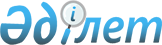 Еңбекшіқазақ аудандық мәслихатының 2017 жылғы 27 желтоқсандағы "Еңбекшіқазақ ауданының Есік қаласы мен ауылдық округтерінің 2018-2020 жылдарға арналған бюджеттері туралы" № 23-1 шешіміне өзгерістер енгізу туралыАлматы облысы Еңбекшіқазақ аудандық мәслихатының 2018 жылғы 11 мамырдағы № 29-39 шешімі. Алматы облысы Әділет департаментінде 2018 жылы 24 мамырда № 4718 болып тіркелді
      2008 жылғы 4 желтоқсандағы Қазақстан Республикасының Бюджет кодексінің 106-бабының 4-тармағына, "Қазақстан Республикасындағы жергілікті мемлекеттік басқару және өзін-өзі басқару туралы" 2001 жылғы 23 қаңтардағы Қазақстан Республикасы Заңының 6-бабының 1-тармағының 1) тармақшасына сәйкес, Еңбекшіқазақ аудандық мәслихаты ШЕШІМ ҚАБЫЛДАДЫ:
      1. Еңбекшіқазақ аудандық мәслихатының "Еңбекшіқазақ ауданының Есік қаласы мен ауылдық округтерінің 2018-2020 жылдарға арналған бюджеттері туралы" 2017 жылғы 27 желтоқсандағы № 23-1 (Нормативтік құқықтық актілерді мемлекеттік тіркеу тізілімінде № 4495 тіркелген, 2018 жылдың 6 ақпанында Қазақстан Республикасы Нормативтік құқықтық актілерінің эталондық бақылау банкінде жарияланған) шешіміне келесі өзгерістер енгізілсін:
      көрсетілген шешімнің 5, 16, 17, 24 және 27-тармақтары жаңа редакцияда баяндалсын:
      "5. 2018-2020 жылдарға арналған Балтабай ауылдық округінің бюджеті тиісінше осы шешімнің 13, 14 және 15-қосымшаларына сәйкес, оның ішінде 2018 жылға келесі көлемдерде бекітілсін:
      1) кірістер 69 588 мың теңге, оның ішінде:
      салықтық түсімдер 44 150 мың теңге;
      салықтық емес түсімдер 0 теңге;
      негізгі капиталды сатудан түсетін түсімдер 0 теңге;
      трансферттер түсімі 25 438 мың теңге, оның ішінде:
      ағымдағы нысаналы трансферттер 25 438 мың теңге;
      нысаналы даму трансферттері 0 теңге;
      2) шығындар 69 588 мың теңге;
      3) таза бюджеттік кредиттеу 0 теңге, оның ішінде:
      бюджеттік кредиттер 0 теңге;
      бюджеттік кредиттерді өтеу 0 теңге;
      4) қаржы активтерімен операциялар бойынша сальдо 0 тенге;
      5) бюджет тапшылығы (профициті) (-) 0 теңге;
      6) бюджет тапшылығын қаржыландыру (профицитін пайдалану) 0 теңге.";
      "16. 2018-2020 жылдарға арналған Қазақстан ауылдық округінің бюджеті тиісінше осы шешімнің 46, 47 және 48-қосымшаларына сәйкес, оның ішінде 2018 жылға келесі көлемдерде бекітілсін:
      1) кірістер 45 073 мың теңге, оның ішінде:
      салықтық түсімдер 35 173 мың теңге;
      салықтық емес түсімдер 0 теңге;
      негізгі капиталды сатудан түсетін түсімдер 0 теңге;
      трансферттер түсімі 9 900 мың теңге, оның ішінде:
      ағымдағы нысаналы трансферттер 9 900 мың теңге;
      нысаналы даму трансферттері 0 теңге;
      2) шығындар 45 073 мың теңге;
      3) таза бюджеттік кредиттеу 0 теңге, оның ішінде:
      бюджеттік кредиттер 0 теңге;
      бюджеттік кредиттерді өтеу 0 теңге;
      4) қаржы активтерімен операциялар бойынша сальдо 0 тенге;
      5) бюджет тапшылығы (профициті) (-) 0 теңге;
      6) бюджет тапшылығын қаржыландыру (профицитін пайдалану) 0 теңге.";
      "17. 2018-2020 жылдарға арналған Көктөбе ауылдық округінің бюджеті тиісінше осы шешімнің 49, 50 және 51-қосымшаларына сәйкес, оның ішінде 2018 жылға келесі көлемдерде бекітілсін:
      1) кірістер 94 753 мың теңге, оның ішінде:
      салықтық түсімдер 56 024 мың теңге;
      салықтық емес түсімдер 0 теңге;
      негізгі капиталды сатудан түсетін түсімдер 0 теңге;
      трансферттер түсімі 38 729 мың теңге, оның ішінде:
      ағымдағы нысаналы трансферттер 38 729 мың теңге;
      нысаналы даму трансферттері 0 теңге;
      2) шығындар 94 753 мың теңге;
      3) таза бюджеттік кредиттеу 0 теңге, оның ішінде:
      бюджеттік кредиттер 0 теңге;
      бюджеттік кредиттерді өтеу 0 теңге;
      4) қаржы активтерімен операциялар бойынша сальдо 0 тенге;
      5) бюджет тапшылығы (профициті) (-) 0 теңге;
      6) бюджет тапшылығын қаржыландыру (профицитін пайдалану) 0 теңге.";
      "24. 2018-2020 жылдарға арналған Түрген ауылдық округінің бюджеті тиісінше осы шешімнің 70, 71 және 72-қосымшаларына сәйкес, оның ішінде 2018 жылға келесі көлемдерде бекітілсін:
      1) кірістер 82 651 мың теңге, оның ішінде:
      салықтық түсімдер 76 651 мың теңге;
      салықтық емес түсімдер 0 теңге;
      негізгі капиталды сатудан түсетін түсімдер 0 теңге;
      трансферттердің түсімдері 6 000 мың теңге, оның ішінде:
      ағымдағы нысаналы трансферттер 6 000 мың теңге;
      нысаналы даму трансферттері 0 теңге;
      2) шығындар 82 651 мың теңге;
      3) таза бюджеттік кредиттеу 0 теңге, оның ішінде:
      бюджеттік кредиттер 0 мың теңге;
      бюджеттік кредиттерді өтеу 0 теңге;
      4) қаржы активтерімен операциялар бойынша сальдо 0 тенге;
      5) бюджет тапшылығы (профициті) (-) 0 теңге;
      6) бюджет тапшылығын қаржыландыру (профицитін пайдалану) 0 теңге.";
      "27. 2018 жылға арналған Есік қаласы мен ауылдық округтердің бюджеттерінде 421 800 мың теңге сомасында аудандық бюджетке бюджеттік алып қоюлар көзделсін, оның ішінде:
      2. Көрсетілген шешімнің 13, 46, 49-қосымшалары тиісінше осы шешімнің 1, 2, 3-қосымшаларына сәйкес жаңа редакцияда баяндалсын.
      3. Осы шешімнің орындалуын бақылау Еңбекшіқазақ аудандық мәслихатының "Заңдылықты сақтау және бюджет жөніндегі" тұрақты комиссиясына жүктелсін.
      4. Осы шешім 2018 жылдың 1 қаңтарынан бастап қолданысқа енгізіледі.
      Еңбекшіқазақ аудандық мәслихатының 2018 жылғы "11" мамырдағы "Еңбекшіқазақ аудандық мәслихатының 2017 жылғы 27 желтоқсандағы "Еңбекшіқазақ ауданының Есік қаласы мен ауылдық округтерінің 2018-2020 жылдарға арналған бюджеттері туралы" № 23-1 шешіміне өзгерістер енгізу туралы" № 29-39 шешіміне келісім 2018 жылға арналған Балтабай ауылдық округінің бюджеті 2018 жылға арналған Қазақстан ауылдық округінің бюджеті 2018 жылға арналған Көктөбе ауылдық округінің бюджеті
					© 2012. Қазақстан Республикасы Әділет министрлігінің «Қазақстан Республикасының Заңнама және құқықтық ақпарат институты» ШЖҚ РМК
				
Ават ауылдық округі

Бәйдібек би ауылдық округі 

Бәйтерек ауылдық округі

Есік қалалық округі 

Жанашар ауылдық округі

Қаракемер ауылдық округі

Қазақстан ауылдық округі 

Рахат ауылдық округі

Саймасай ауылдық округі

Түрген ауылдық округі

Шелек ауылдық округі
9 312 мың теңге;

26 713 мың теңге;

7 479 мың теңге;

168 128 мың теңге;

20 713 мың теңге;

24 230 мың теңге;

10 096 мың теңге;

23 090 мың теңге;

12 063 мың теңге;

29 923 мың теңге;

90 053 мың теңге.".
      Еңбекшіқазақ аудандық мәслихатының сессия төрағасы 

Қ. Жұмақожа

      Еңбекшіқазақ аудандық мәслихатының хатшысы 

Б. Ахметов

      "КЕЛІСІЛДІ"

      "Еңбекшіқазақ ауданының экономика

      және бюджеттік жоспарлау

      бөлімі" мемлекеттік мекемесінің

      басшысы

Жакеев Ермек Ильянович
Еңбекшіқазақ аудандық мәслихатының 2018 жылғы "11" мамырдағы "Еңбекшіқазақ аудандық мәслихатының 2017 жылғы 27 желтоқсандағы "Еңбекшіқазақ ауданының Есік қаласы мен ауылдық округтерінің 2018-2020 жылдарға арналған бюджеттері туралы" № 23-1 шешіміне өзгерістер енгізу туралы" № 29-39 шешіміне 1-қосымша
Еңбекшіқазақ аудандық мәслихатының 2017 жылғы "27" желтоқсандағы "Еңбекшіқазақ ауданының Есік қаласы мен ауылдық округтерінің 2018-2020 жылдарға арналған бюджеттері туралы" № 23-1 шешіміне 13-қосымша
Санаты 
Санаты 
Санаты 
Санаты 
 

Сомасы,

мың теңге
Сыныбы
Сыныбы
Сыныбы
 

Сомасы,

мың теңге
Ішкі сыныбы
Ішкі сыныбы
 

Сомасы,

мың теңге
 

Атауы
 

Сомасы,

мың теңге
 I. Кірістер
69588
1
Салықтық түсімдер
44150
01
Табыс салығы
7000
2
Жеке табыс салығы
7000
04
Меншікке салынатын салықтар
37150
1
Мүлікке салынатын салықтар
888
3
Жер салығы
3322
4
Көлік құралдарына салынатын салық
32940
4
Трансферттердің түсімдері
25438
02
Мемлекеттік басқарудың жоғары тұрған органдарынан түсетін трансферттер
25438
3
Аудандардың (облыстық маңызы бар қаланың) бюджетінен трансферттер
25438
Функционалдық топ
Функционалдық топ
Функционалдық топ
Функционалдық топ
Функционалдық топ
Сомасы,

мың теңге
Кіші функция
Кіші функция
Кіші функция
Кіші функция
Сомасы,

мың теңге
Бюджеттік бағдарламалардың әкімшісі
Бюджеттік бағдарламалардың әкімшісі
Бюджеттік бағдарламалардың әкімшісі
Сомасы,

мың теңге
Бағдарлама
Атауы
Сомасы,

мың теңге
II. Шығындар
69588
01
Жалпы сипаттағы мемлекеттік қызметтер
22725
1
Мемлекеттік басқарудың жалпы функцияларын орындайтын өкілді, атқарушы және басқа органдар
22725
124
Аудандық маңызы бар қала, ауыл, кент, ауылдық округ әкімінің аппараты
22725
001
Аудандық маңызы бар қала, ауыл, кент, ауылдық округ әкімінің қызметін қамтамасыз ету жөніндегі қызметтер
21925
022
Мемлекеттік органның күрделі шығыстары
800
04
Білім беру
18654
2
Бастауыш, негізгі орта және жалпы орта білім беру
18654
124
Аудандық маңызы бар қала, ауыл, кент, ауылдық округ әкімінің аппараты 
18654
005
Ауылдық жерлерде оқушыларды жақын жердегі мектепке дейін тегін алып баруды және одан алып қайтуды ұйымдастыру
18654
07
Тұрғын үй-коммуналдық шаруашылық
8150
3
Елді-мекендерді абаттандыру
8150
124
Аудандық маңызы бар қала, ауыл, кент, ауылдық округ әкімінің аппараты
8150
008
Елді мекендердегі көшелерді жарықтандыру
5900
009
Елді мекендердің санитариясын қамтамасыз ету
200
010
Жерлеу орындарын ұстау және туыстары жоқ адамдарды жерлеу
150
011
Елді мекендерді абаттандыру мен көгалдандыру
1900
12
Көлік және коммуникация
9000
1
 Автомобиль көлігі
9000
124
Аудандық маңызы бар қала, ауыл, кент, ауылдық округ әкімінің аппараты 
9000
013
Аудандық маңызы бар қалаларда, ауылдарда, кенттерде, ауылдық округтерде автомобиль жолдарының жұмыс істеуін қамтамасыз ету
9000
13
Басқалар
11059
9
Басқалар
11059
124
Аудандық маңызы бар қала, ауыл, кент, ауылдық округ әкімінің аппараты
11059
040
Өңірлерді дамытудың 2020 жылға дейінгі бағдарламасы шеңберінде өңірлерді экономикалық дамытуға жәрдемдесу бойынша шараларды іске асыруға ауылдық елді мекендерді жайластыруды шешуге арналған іс-шараларды іске асыру
11059
III. Таза бюджеттік кредиттеу
0
Санаты
Санаты
Санаты
Санаты
Сомасы, мың теңге
Сыныбы
Сыныбы
Сыныбы
Сомасы, мың теңге
Ішкі сыныбы
Атауы
Сомасы, мың теңге
Бюджеттік кредиттерді өтеу
0
5
Бюджеттік кредиттерді өтеу
0
01
Бюджеттік кредиттерді өтеу
0
1
Мемлекеттік бюджеттен берілетін бюджеттік кредиттерді өтеу
0
Функционалдық топ
Функционалдық топ
Функционалдық топ
Функционалдық топ
Функционалдық топ
Сомасы, мың теңге
Кіші функция
Кіші функция
Кіші функция
Кіші функция
Сомасы, мың теңге
Бюджеттік бағдарламалардың әкімшісі
Бюджеттік бағдарламалардың әкімшісі
Бюджеттік бағдарламалардың әкімшісі
Сомасы, мың теңге
Бағдарлама
Атауы
IV. Қаржы активтерімен операциялар бойынша сальдо
IV. Қаржы активтерімен операциялар бойынша сальдо
IV. Қаржы активтерімен операциялар бойынша сальдо
0
Санаты
Санаты
Санаты
Санаты
Сомасы, мың теңге
Сыныбы
Сыныбы
Атауы
Сомасы, мың теңге
Ішкі сыныбы
Ішкі сыныбы
Сомасы, мың теңге
V. Бюджет тапшылығы (профициті)
0
VI. Бюджет тапшылығын қаржыландыру (профицитін пайдалану)
0
7
Қарыздар түсімі
0
1
Мемлекеттік ішкі қарыздар
0
2
Қарыз алу келісім-шарттары
0
Функционалдық топ
Функционалдық топ
Функционалдық топ
Функционалдық топ
Функционалдық топ
Сомасы,

мың теңге
Кіші функция
Кіші функция
Кіші функция
Кіші функция
Сомасы,

мың теңге
Бюджеттік бағдарламалардың әкімшісі
Бюджеттік бағдарламалардың әкімшісі
Бюджеттік бағдарламалардың әкімшісі
Сомасы,

мың теңге
Бағдарлама
Атауы
16
Қарыздарды өтеу
0
1
Қарыздарды өтеу
0
452
Ауданның (облыстық маңызы бар қаланың) қаржы бөлімі
0
008
Жергілікті атқарушы органның жоғары тұрған бюджет алдындағы борышын өтеу
0Еңбекшіқазақ аудандық мәслихатының 2018 жылғы "11" мамырдағы "Еңбекшіқазақ аудандық мәслихатының 2017 жылғы 27 желтоқсандағы "Еңбекшіқазақ ауданының Есік қаласы мен ауылдық округтерінің 2018-2020 жылдарға арналған бюджеттері туралы" № 23-1 шешіміне өзгерістер енгізу туралы" № 29-39 шешіміне 2-қосымша
Еңбекшіқазақ аудандық мәслихатының 2017 жылғы 27 желтоқсандағы "Еңбекшіқазақ ауданының Есік қаласы мен ауылдық округтерінің 2018-2020 жылдарға арналған бюджеттері туралы" № 23-1 шешіміне 46-қосымша
Санаты 
Санаты 
Санаты 
Санаты 
 

Сомасы,

мың теңге
Сыныбы
Сыныбы
Сыныбы
 

Сомасы,

мың теңге
Ішкі сыныбы
Ішкі сыныбы
 

Сомасы,

мың теңге
 

Атауы
 

Сомасы,

мың теңге
 I. Кірістер
45073
1
Салықтық түсімдер
35173
01
Табыс салығы
12196
2
Жеке табыс салығы
12196
04
Меншікке салынатын салықтар
22977
1
Мүлікке салынатын салықтар
600
3
Жер салығы
1369
4
Көлік құралдарына салынатын салық
21008
4
 Трансферттердің түсімдері
9900
02
Мемлекеттік басқарудың жоғары тұрған органдарынан түсетін трансферттер
9900
3
Аудандардың (облыстық маңызы бар қаланың) бюджетінен трансферттер
9900
Функционалдық топ
Функционалдық топ
Функционалдық топ
Функционалдық топ
Функционалдық топ
Сомасы,

мың теңге
Кіші функция
Кіші функция
Кіші функция
Кіші функция
Сомасы,

мың теңге
Бюджеттік бағдарламалардың әкімшісі
Бюджеттік бағдарламалардың әкімшісі
Бюджеттік бағдарламалардың әкімшісі
Сомасы,

мың теңге
Бағдарлама
Атауы
Сомасы,

мың теңге
II. Шығындар
45073
01
Жалпы сипаттағы мемлекеттік қызметтер
21607
1
Мемлекеттік басқарудың жалпы функцияларын орындайтын өкілді, атқарушы және басқа органдар
21607
124
Аудандық маңызы бар қала, ауыл, кент, ауылдық округ әкімінің аппараты
21607
001
Аудандық маңызы бар қала, ауыл, кент, ауылдық округ әкімінің қызметін қамтамасыз ету жөніндегі қызметтер
21207
022
Мемлекеттік органның күрделі шығыстары
400
07
Тұрғын үй-коммуналдық шаруашылық
3470
3
Елді-мекендерді абаттандыру
3470
124
Аудандық маңызы бар қала, ауыл, кент, ауылдық округ әкімінің аппараты
3470
008
Елді мекендердегі көшелерді жарықтандыру
1320
009
Елді мекендердің санитариясын қамтамасыз ету
200
010
Жерлеу орындарын ұстау және туыстары жоқ адамдарды жерлеу
150
011
Елді мекендерді абаттандыру мен көгалдандыру
1800
13
Басқалар
9900
9
Басқалар
9900
124
Аудандық маңызы бар қала, ауыл, кент, ауылдық округ әкімінің аппараты 
9900
040
Өңірлерді дамытудың 2020 жылға дейінгі бағдарламасы шеңберінде өңірлерді экономикалық дамытуға жәрдемдесу бойынша шараларды іске асыруға ауылдық елді мекендерді жайластыруды шешуге арналған іс-шараларды іске асыру
9900
15
Трансферттер
10096
1
Трансферттер
10096
124
Аудандық маңызы бар қала, ауыл, кент, ауылдық округ әкімінің аппараты 
10096
043
Бюджеттік алып коюлар
10096
III. Таза бюджеттік кредиттеу
0
Санаты
Санаты
Санаты
Санаты
Сомасы, мың теңге
Сыныбы
Сыныбы
Сыныбы
Сомасы, мың теңге
Ішкі сыныбы
Атауы
Сомасы, мың теңге
Бюджеттік кредиттерді өтеу
0
5
Бюджеттік кредиттерді өтеу
0
01
Бюджеттік кредиттерді өтеу
0
1
Мемлекеттік бюджеттен берілетін бюджеттік кредиттерді өтеу
0
Функционалдық топ
Функционалдық топ
Функционалдық топ
Функционалдық топ
Функционалдық топ
Сомасы, мың теңге
Кіші функция
Кіші функция
Кіші функция
Кіші функция
Сомасы, мың теңге
Бюджеттік бағдарламалардың әкімшісі
Бюджеттік бағдарламалардың әкімшісі
Бюджеттік бағдарламалардың әкімшісі
Сомасы, мың теңге
Бағдарлама
Атауы
IV. Қаржы активтерімен операциялар бойынша сальдо
IV. Қаржы активтерімен операциялар бойынша сальдо
IV. Қаржы активтерімен операциялар бойынша сальдо
0
Санаты
Санаты
Санаты
Санаты
Сомасы, мың теңге
Сыныбы
Сыныбы
Атауы
Сомасы, мың теңге
Ішкі сыныбы
Ішкі сыныбы
Сомасы, мың теңге
V. Бюджет тапшылығы (профициті)
0
VI. Бюджет тапшылығын қаржыландыру (профицитін пайдалану)
0
7
Қарыздар түсімі
0
1
Мемлекеттік ішкі қарыздар
0
2
Қарыз алу келісім-шарттары
0
Функционалдық топ
Функционалдық топ
Функционалдық топ
Функционалдық топ
Функционалдық топ
Сомасы,

мың теңге
Кіші функция
Кіші функция
Кіші функция
Кіші функция
Сомасы,

мың теңге
Бюджеттік бағдарламалардың әкімшісі
Бюджеттік бағдарламалардың әкімшісі
Бюджеттік бағдарламалардың әкімшісі
Сомасы,

мың теңге
Бағдарлама
Атауы
16
Қарыздарды өтеу
0
1
Қарыздарды өтеу
0
452
Ауданның (облыстық маңызы бар қаланың) қаржы бөлімі
0
008
Жергілікті атқарушы органның жоғары тұрған бюджет алдындағы борышын өтеу
0Еңбекшіқазақ аудандық мәслихатының 2018 жылғы "11" мамырдағы "Еңбекшіқазақ аудандық мәслихатының 2017 жылғы 27 желтоқсандағы "Еңбекшіқазақ ауданының Есік қаласы мен ауылдық округтерінің 2018-2020 жылдарға арналған бюджеттері туралы" № 23-1 шешіміне өзгерістер енгізу туралы" № 29-39 шешіміне 3-қосымша
Еңбекшіқазақ аудандық мәслихатының 2017 жылғы 27 желтоқсандағы "Еңбекшіқазақ ауданының Есік қаласы мен ауылдық округтерінің 2018-2020 жылдарға арналған бюджеттері туралы" № 23-1 шешіміне 49-қосымша
Санаты 
Санаты 
Санаты 
Санаты 
 

Сомасы,

мың теңге
Сыныбы
Сыныбы
Сыныбы
 

Сомасы,

мың теңге
Ішкі сыныбы
Ішкі сыныбы
 

Сомасы,

мың теңге
Атауы
 

Сомасы,

мың теңге
 I. Кірістер
94753
1
Салықтық түсімдер
56024
01
Табыс салығы
24099
2
Жеке табыс салығы
24099
04
Меншікке салынатын салықтар
31925
1
Мүлікке салынатын салықтар
963
3
Жер салығы
1941
4
Көлік құралдарына салынатын салық
29021
4
 Трансферттердің түсімдері
38729
02
Мемлекеттік басқарудың жоғары тұрған органдарынан түсетін трансферттер
38729
3
Аудандардың (облыстық маңызы бар қаланың) бюджетінен трансферттер
38729
Функционалдық топ
Функционалдық топ
Функционалдық топ
Функционалдық топ
Функционалдық топ
Сомасы,

мың теңге
Кіші функция
Кіші функция
Кіші функция
Кіші функция
Сомасы,

мың теңге
Бюджеттік бағдарламалардың әкімшісі
Бюджеттік бағдарламалардың әкімшісі
Бюджеттік бағдарламалардың әкімшісі
Сомасы,

мың теңге
Бағдарлама
Атауы
Сомасы,

мың теңге
II. Шығындар
94753
01
Жалпы сипаттағы мемлекеттік қызметтер
24144
1
Мемлекеттік басқарудың жалпы функцияларын орындайтын өкілді, атқарушы және басқа органдар
24144
124
Аудандық маңызы бар қала, ауыл, кент, ауылдық округ әкімінің аппараты
24144
001
Аудандық маңызы бар қала, ауыл, кент, ауылдық округ әкімінің қызметін қамтамасыз ету жөніндегі қызметтер
24144
04
Білім беру
37009
1
Мектепке дейiнгi тәрбие және оқыту
37009
124
Аудандық маңызы бар қала, ауыл, кент, ауылдық округ әкімінің аппараты 
37009
004
Мектепке дейінгі тәрбиелеу және оқыту және мектепке дейінгі тәрбиелеу және оқыту ұйымдарында медициналық қызмет көрсетуді ұйымдастыру
37009
07
Тұрғын үй-коммуналдық шаруашылық
4400
3
Елді-мекендерді абаттандыру
4400
124
Аудандық маңызы бар қала, ауыл, кент, ауылдық округ әкімінің аппараты
4400
008
Елді мекендердегі көшелерді жарықтандыру
2100
009
Елді мекендердің санитариясын қамтамасыз ету
200
010
Жерлеу орындарын ұстау және туыстары жоқ адамдарды жерлеу
100
011
Елді мекендерді абаттандыру мен көгалдандыру
2000
12
Көлік және коммуникация
13000
1
 Автомобиль көлігі
13000
124
Аудандық маңызы бар қала, ауыл, кент, ауылдық округ әкімінің аппараты 
13000
013
Аудандық маңызы бар қалаларда, ауылдарда, кенттерде, ауылдық округтерде автомобиль жолдарының жұмыс істеуін қамтамасыз ету
13000
13
Басқалар
16200
9
Басқалар
16200
124
Аудандық маңызы бар қала, ауыл, кент, ауылдық округ әкімінің аппараты 
16200
040
Өңірлерді дамытудың 2020 жылға дейінгі бағдарламасы шеңберінде өңірлерді экономикалық дамытуға жәрдемдесу бойынша шараларды іске асыруға ауылдық елді мекендерді жайластыруды шешуге арналған іс-шараларды іске асыру
16200
III. Таза бюджеттік кредиттеу
0
Санаты
Санаты
Санаты
Санаты
Сомасы, мың теңге
Сыныбы
Сыныбы
Сыныбы
Сомасы, мың теңге
Ішкі сыныбы
Атауы
Сомасы, мың теңге
Бюджеттік кредиттерді өтеу
0
5
Бюджеттік кредиттерді өтеу
0
01
Бюджеттік кредиттерді өтеу
0
1
Мемлекеттік бюджеттен берілетін бюджеттік кредиттерді өтеу
0
Функционалдық топ
Функционалдық топ
Функционалдық топ
Функционалдық топ
Функционалдық топ
Сомасы, мың теңге
Кіші функция
Кіші функция
Кіші функция
Кіші функция
Сомасы, мың теңге
Бюджеттік бағдарламалардың әкімшісі
Бюджеттік бағдарламалардың әкімшісі
Бюджеттік бағдарламалардың әкімшісі
Сомасы, мың теңге
Бағдарлама
Атауы
IV. Қаржы активтерімен операциялар бойынша сальдо
IV. Қаржы активтерімен операциялар бойынша сальдо
IV. Қаржы активтерімен операциялар бойынша сальдо
0
Санаты
Санаты
Санаты
Санаты
Сомасы, мың теңге
Сыныбы
Сыныбы
Атауы
Сомасы, мың теңге
Ішкі сыныбы
Ішкі сыныбы
Сомасы, мың теңге
V. Бюджет тапшылығы (профициті)
0
VI. Бюджет тапшылығын қаржыландыру (профицитін пайдалану)
0
7
Қарыздар түсімі
0
1
Мемлекеттік ішкі қарыздар
0
2
Қарыз алу келісім-шарттары
0
Функционалдық топ
Функционалдық топ
Функционалдық топ
Функционалдық топ
Функционалдық топ
Сомасы,

мың теңге
Кіші функция
Кіші функция
Кіші функция
Кіші функция
Сомасы,

мың теңге
Бюджеттік бағдарламалардың әкімшісі
Бюджеттік бағдарламалардың әкімшісі
Бюджеттік бағдарламалардың әкімшісі
Сомасы,

мың теңге
Бағдарлама
Атауы
16
Қарыздарды өтеу
0
1
Қарыздарды өтеу
0
452
Ауданның (облыстық маңызы бар қаланың) қаржы бөлімі
0
008
Жергілікті атқарушы органның жоғары тұрған бюджет алдындағы борышын өтеу
0